LEMBAR OBSERVASI KETERLAKSANAAN MODEL PEMBELAJARAN INKUIRI BEBASMata Pelajaran	: BiologiSiklus/Pertemuan	: IIIPetunjuk		:	Berikut ini daftar pengelolaan pembelajaran dengan menggunakan model pembelajaran inkuiri yang dilakukan oleh peneliti di dalam kelas. Berikan penilaian Anda dengan memberikan chek () pada kolom yang sesuai.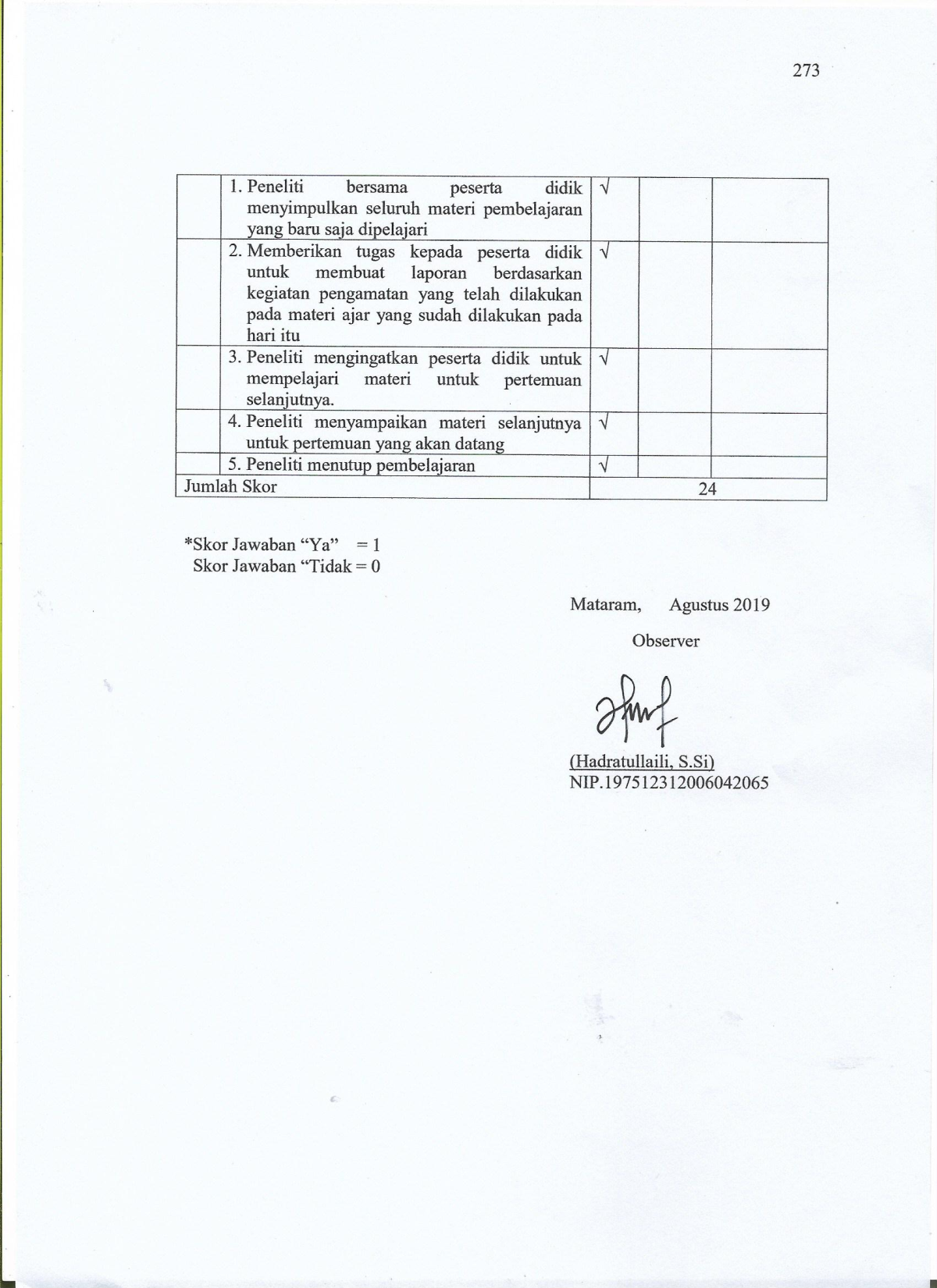 No.Aspek yang diamatiYa*Tidak*Catatan KhususA. PendahuluanA. PendahuluanA. PendahuluanA. PendahuluanA. Pendahuluan1.Pendidik membuka pembelajaran√2.Pendidik membuka pembelajaran dengan doa bersama, √3.Pendidik mengecek kehadiran peserta didik.√4.Motivasi siswa√5.Memberikan apersepsi dengan pertanyaan untuk mengetahui  konsep-konsep prasyarat yang sudah dikuasai siswa√6.Menyampaikan topik, manfaat, dan tujuan pembelajaran yang akan dilaksanakan√B. PembelajaranB. PembelajaranB. PembelajaranB. PembelajaranB. PembelajaranBerhadapan Dengan MasalahBerhadapan Dengan MasalahBerhadapan Dengan MasalahBerhadapan Dengan MasalahBerhadapan Dengan MasalahPendidik menjelaskan secara singkat tentang materi yang dibahas pada hari itu.√Peserta didik diarahkan untuk berkelompok dengan anggota 4-5 orang.√Peserta didik menganalisis setiap pertanyaan yang tersedia di LKPD tentang materi sel, dan menyampaikan untuk membuat permasalahan dan menuliskan hipotesis sebelum melakukan pengamatan.√Memberikan penjelasan singkat tentang prosedur kerja dalam pembelajaran dengan menggunakan model pembelajaran inkuiri√2. Pengumpulan data pengujianPengumpulan data pengujianPengumpulan data pengujianPengumpulan data pengujianMemberikan peserta didik untuk mendiskusikan LKPD bersama anggota kelompok dalam merumuskan masalah dan hipotesis permasalahan yang telah dibuat secara berkelompok mengenai materi sel√Pengumpulan data dalam kegiatan pengamatanPengumpulan data dalam kegiatan pengamatanPengumpulan data dalam kegiatan pengamatanPengumpulan data dalam kegiatan pengamatanPengumpulan data dalam kegiatan pengamatanPeneliti memberikan kesempata peserta didik bersama kelompok untuk mencari informasi atau literatur yang mendukung untuk menjawab pertanyaan yang tersedia di LKPD tentang materi sel √Peneliti mengamati, membimbing atau mengarahkan siswa pada saat kegiatan percobaan yang apabila peserta didik meminta bantuan.√Peneliti meminta peserta didik untuk menyiapkan alat dan bahan yang dibutuhkan untuk melakukan pengamatan sesuai dengan permasalahan yang dihadapi.√Formulasi penjelasanFormulasi penjelasanFormulasi penjelasanFormulasi penjelasanFormulasi penjelasanPeserta didik menuliskan hasil hasil pengamatan dan menjawab pertanyaan-pertanyaan yang terdapat di LKPD yang telah disediakan.√Peneliti memberikan kesempatan kepada siswa untuk mendiskusikan hasil percobaan dan menarik kesimpulan sementara√Peneliti meminta salah satu kelompok untuk menyampaikan hasil diskusinya bersama kelompok di depan kelas.√Peneliti meminta anggota kelompok lain untuk menanggapi hasil persentasi√Peneliti menyatukan berbagai macam pendapat dari siswa. Bersama-sama menuju konsep materi yang dipelajari√5Analisis Proses InkuiriAnalisis Proses InkuiriAnalisis Proses InkuiriAnalisis Proses InkuiriPeneliti memberikan kesempatan untuk menganalisis data pengamatan dengan teori yang ada untuk mengaitkan simpulan dengan rumusan masalah yang telah dibuat sebelumnya.√C. PenutupC. PenutupC. PenutupC. PenutupC. Penutup